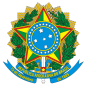 Universidade Federal de Juiz de ForaRELATÓRIO DE VIAGEM01IDENTIFICAÇÃO DO PROPOSTONome: aNome: a02IDENTIFICAÇÃO DO AFASTAMENTONúmero da PCDP:Número da PCDP:Objetivo da Viagem:Objetivo da Viagem:Localidade visitada:Localidade visitada:Data saída da sede:Data saída da sede:Data chegada à sede:Data chegada à sede:03RELATÓRIO CIRCUNSTANCIADO DA VIAGEM, INFORMANDO AS ATIVIDADES DESENVOLVIDAS E LOCALIDADES VISITADAS. (constando, além daagenda realizada, relato detalhado de atividades desenvolvidas, bem como proposição de ações, programas ou plano de trabalho como consequência da missão realizada)04JUSTIFICATIVA PARA PRESTAÇÃO DE CONTAS FORA DO PRAZO.05EM CASO DE ALTERAÇÃO DA VIAGEM PROPOSTA, INSERIR JUSTIFICATIVA. (Insira todas as informações e justificativas relativas a eventuaisalterações realizadas na viagem, tais como: cancelamento de trechos, alteração de bilhetes emitidos (com ou sem ônus para a Administração), não comparecimento ao local de embarque (no-show)06COMPROMISSOSDEVOLUÇÃO PARCIAL OU TOTAL DE DIÁRIAS EM EXCESSOAssumo a responsabilidade de devolver, em até CINCO DIAS ÚTEIS após a data de retorno da viagem, o valor das diárias recebidas em excesso, conforme cálculo disponível na Devolução de Valores do SCDP.  (Decreto 5992/2006, Art. 7).Este relatório, acompanhado dos bilhetes e/ou canhotos dos cartões de embarque e comprovantes da viagem, deverá ser inteiramente preenchido e assinado pelo proposto e apresentado à secretaria de Unidade no prazo máximo de cinco (cinco) dias, contados do retorno na viagem. Art. 19 da IN 03 de 11 de fevereiro de 2015 - SLTI/MPOG e Art. 13 da Portaria 403/2009 MECEm caso de viagens ao exterior, com ônus ou com ônus limitado, o relatório circunstanciado das atividades, deverá ser entregue no prazo de de 30 (trinta) dias, contado da data do término do afastamento do país, conforme previsão contida no art. 16 do Decreto nº 91.800, de 18 de outubro de 1985, além do cumprimento do que dispõe o caput.Juiz de Fora, 29 de março de 2023.DEVOLUÇÃO PARCIAL OU TOTAL DE DIÁRIAS EM EXCESSOAssumo a responsabilidade de devolver, em até CINCO DIAS ÚTEIS após a data de retorno da viagem, o valor das diárias recebidas em excesso, conforme cálculo disponível na Devolução de Valores do SCDP.  (Decreto 5992/2006, Art. 7).Este relatório, acompanhado dos bilhetes e/ou canhotos dos cartões de embarque e comprovantes da viagem, deverá ser inteiramente preenchido e assinado pelo proposto e apresentado à secretaria de Unidade no prazo máximo de cinco (cinco) dias, contados do retorno na viagem. Art. 19 da IN 03 de 11 de fevereiro de 2015 - SLTI/MPOG e Art. 13 da Portaria 403/2009 MECEm caso de viagens ao exterior, com ônus ou com ônus limitado, o relatório circunstanciado das atividades, deverá ser entregue no prazo de de 30 (trinta) dias, contado da data do término do afastamento do país, conforme previsão contida no art. 16 do Decreto nº 91.800, de 18 de outubro de 1985, além do cumprimento do que dispõe o caput.Juiz de Fora, 29 de março de 2023.07Confirmo as informações aqui prestadas.Assinatura do propostoAssinatura do proposto08Encaminho relatório de viagem para ciência e aprovação da prestação de contas, conforme documentos apresentados.